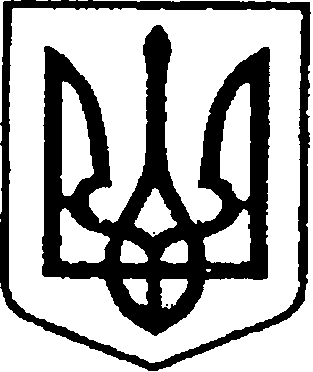 УКРАЇНАЧЕРНІГІВСЬКА ОБЛАСТЬМІСТО НІЖИНМ І С Ь К И Й  Г О Л О В А  Р О З П О Р Я Д Ж Е Н Н Явід  02 листопада 2021 р.	             м. Ніжин		                       № 292 Про утворення робочої групи з розробки стратегії оптимізації та економного споживання енергоресурсів в Ніжинській територіальній громадіВідповідно до пункту 20 статті 42, 59, 73 Закону України «Про місцеве самоврядування в Україні», Регламенту Виконавчого комітету Ніжинської міської ради Чернігівської області, затвердженого рішенням Ніжинської міської ради Чернігівської області від 24.12.2020 року № 27-4/2020:Утворити робочу групу з розробки стратегії оптимізації та економного споживання енергоресурсів в Ніжинській територіальній громаді та затвердити її персональний склад, що додається.За результатами роботи подати пропозиції щодо стратегії оптимізації та економного споживання енергоресурсів в Ніжинській територіальній громаді міському голові.Відділу з питань діловодства та роботи зі зверненнями громадян (Остапенко С.В.) забезпечити ознайомлення з даним розпорядженням відповідальних осіб, відповідно до напрямку роботи.Відділу економіки та інвестиційної діяльності (Гавриш Т.М.) забезпечити оприлюднення даного розпорядження на сайті Ніжинської міської ради. Контроль за виконанням даного розпорядження залишаю за собою.Міський голова                                                                 Олександр КОДОЛАПЕРСОНАЛЬНИЙ СКЛАДробочої групи з розробки  стратегії оптимізації та економного споживання енергоресурсів в Ніжинській територіальній громадіЗатвердженорозпорядження міського голови№ 292 від  02 листопада 2021р.                 №ПІБПосада1.Вовченко Федір Івановичперший заступник міського голови з питань діяльності виконавчих органів ради, голова робочої групи 2.Онокало Ірина Анатоліївнаначальник управління  комунального майна та земельних відносин Ніжинської міської ради, заступник голови робочої групи 3.Чернета Олена Олексіївнаголовний спеціаліст  відділу комунального майна управління комунального майна та земельних відносин  Ніжинської міської ради, секретар робочої групи4.Охонько Сергій Миколайовичдепутат Ніжинської міської ради, радник міського голови, член робочої групи5.Кушніренко Анатолій Миколайович Начальник управління житлово-комунального господарства та будівництва  Ніжинської міської ради, член робочої групи6.Градобик Валентина ВалентинівнаНачальник управління освіти Ніжинської міської ради, член робочої групи7.Бассак Тетяна ФедорівнаНачальник управління культури і туризму Ніжинської міської ради, член робочої групи8.Ворона Денис Павловичначальник сектора енергоменеджменту та енергоефективності відділу економіки та інвестиційної діяльності виконавчого комітету Ніжинської міської ради, член робочої групи